Valores nutricionais: 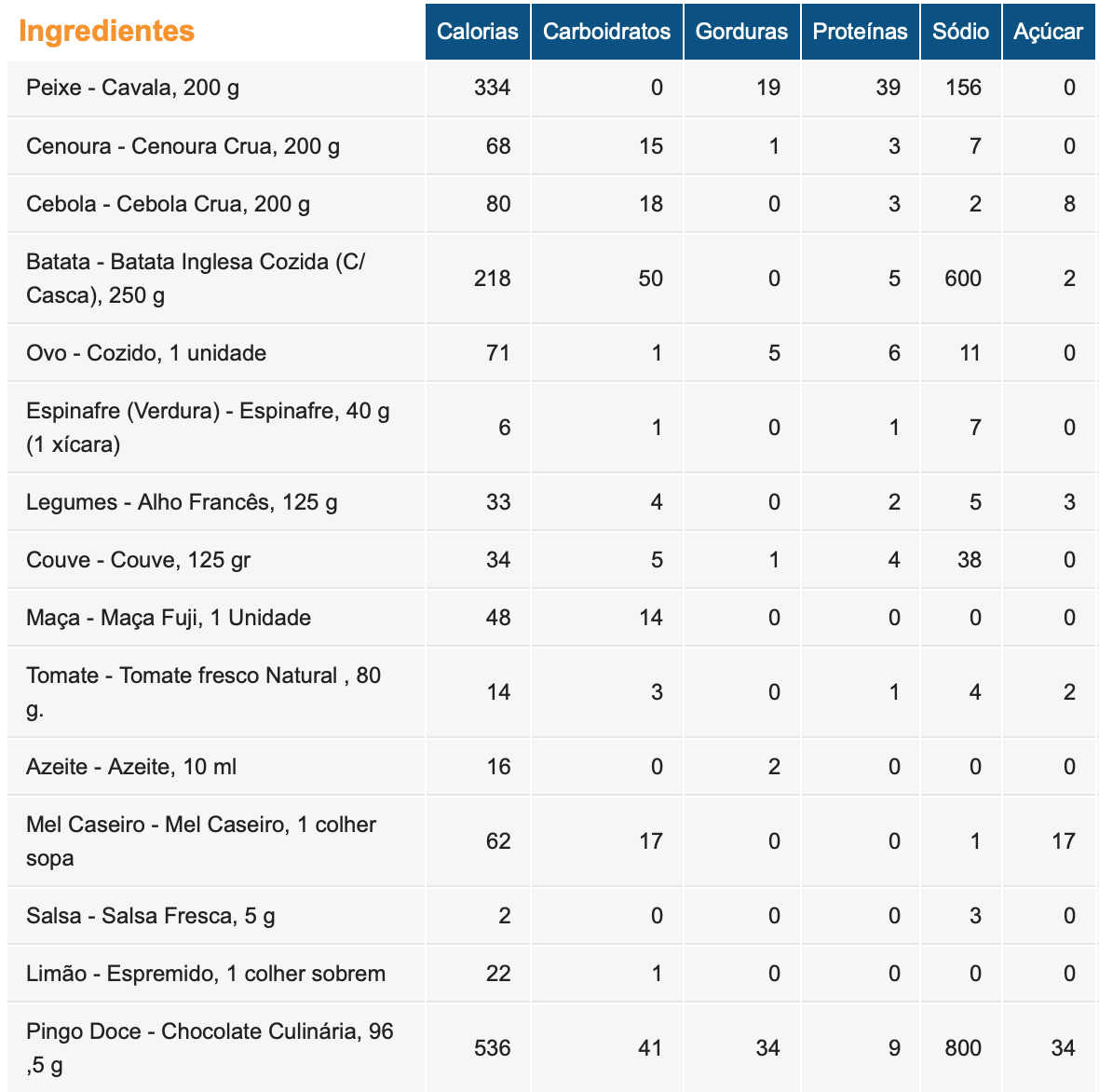 